Name:_________________________Task №I       Make up the sentences.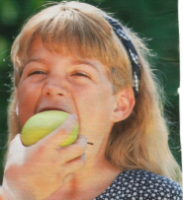 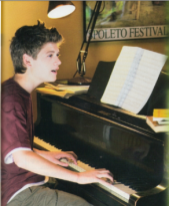 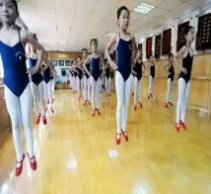 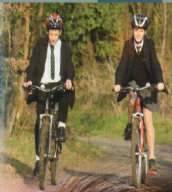 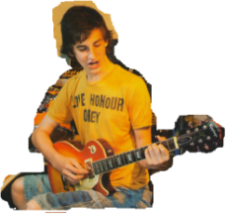 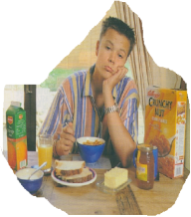 eat an apple/...a minute            play the piano/...3 p.m.          jump/...5 minutes          ride bikes/...morning      play the guitar/...5 p.m.          have lunch/...30 min1.    _________________________________________ __________________       2.   ________________________________________ ____________________      3. _______________  ______________________________________________             4.  ______________________________________________________________5.  ________________________________________ ______________________  6. _______________________________________________________________Task №2     Listen to the tape and circle the correct word.The lions have been lying there since 9 a.m./for nine hours/all day.He`s been swimming since 1 o`clock/for an hour/for two hours.We`ve been watching this film all evening/all morning/all day.He has been going to bed early all week/all month/all year.I am tired, because I have been reading/ have been working / on a new project.I`m wet, because it has been snowing/ has been raining/ I have been swimming.You look tired! What have you been doing? – I`ve been working/ I`ve been running/I`ve been jumping.Task №3     Read a sentence of each of the following situations using the Present Perfect Continuous Tense and necessary key words-since or for.She started reading this book last weekend and she is still reading it.-She has been reading this book since last weekend.It started raining at 3 o`clock and it is still raining.-____________________________________________________________________The boy started his work at 8 o`clock and he is still working.-____________________________________________________________________Helen started looking for another job two months ago and she`s still looking.-____________________________________________________________________We`ve arrived here at 7 o`clock and we  are still waiting.-The pupils started writing their compositions 20 minutes ago and they are still writing.-______________________________________________________________My father started driving his car in 1998 and he is still driving.-Grammar Test 